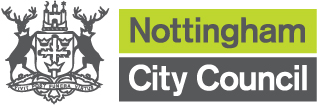 New Roads and Street Works Act 1991 – Section 58Notice of Substantial Road Works for Road PurposesNotice is hereby given that Nottingham City Council intends to carry out substantial works for road purposes in the Old Lenton area, Nottingham.Subject to exemptions in the New Roads and Street Works Act 1991 and regulations under it, no Street Works may be executed within the prescribed restriction period.The Streets in which these works will take place are:Willoughby Street (USRN 29001592)(Whole length)Works will affect substantial areas of:	CarriagewayWorks are expected to commence on:	10th March 2024Proposed completion date:		          15th March 2024Restriction period: 		                      24 months (15th March 2026)Dated 13th November 2023Enquiries about the above should be addressed to:Network Management, Loxley House, Station Street, Nottingham NG2 3NGEmail: highway.management@nottinghamcity.gov.uk